CURRICULUM VITAE 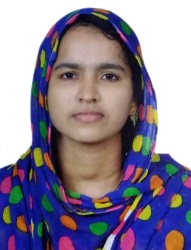 NASHEEDANASHEEDA.366295@2freemail.com Objective:To obtain a challenging and rewarding career that offers the opportunity to utilize my professional and interpersonal skills and also add valued to the organization.Career GoalTeaching professional career that is imaginative and includes several artistic medium to encourage and inspire students.Offer support and well-disciplined environment to ensure the success of each and every child.Providing creativity and imaginative, work in arts to open minded and creative students.Working Experience :Worked with Govt. Higher Secondary School Karakurussi, Kerala from Jan.2015 to Feb 2015Position : Higher Secondary School Teacher (Guest Faculty) – Political Science. Worked with P.P.T.M High School, Pombra, Kerala from June 2011 to March 2014Position :   High School Assistant (Faculty)  - Social Studies   Academic Qualifications :Master of Arts (M.A. Political Science) – Madurai Kamaraj University Bachelor of Education (B.Ed) (Social Studies) – University of CalicutBachelor of Arts (B.A. in History) – University of CalicutOther Educational Qualifications Diploma in Computer ApplicationInternet  Knowledge Training & Skills:Leadership qualities.Self Motivated.Good organizational skills.Career Summary :A dynamic professional with more than 3 years of rich experience in teaching operations.Skilled in setting curriculums along with the experience of assessing students and holding examinations.Efficient in planning and organising day-to-day activities related to teaching.Expert academician with distinction of being associated with numerous Presentations, Workshops for students, Talk Invitations, etc.An effective communicator with demonstrated abilities at managing students for running successful teaching activities as well as developing procedures, service standards for academic excellence.Personal Qualities:Passion for teachingStrong work ethics Emotionally Mature & Stable Patient and not easily frustrated Pleasant Personality Kind & JoyfulEffective communication skills**************** 